This form is used to collect data necessary to support the DOE Foreign Travel Management System (FTMS). Items marked with * must be completed.18. *Estimated travel costs by funding typeClick for additional Section IIITravel Office Use OnlyTravel Office Use OnlyTravel Office Use OnlyTravel Office Use OnlyFTMS#Ecc#SAFE Required?Travel Dates: Presentation Notes/Abstract/Agenda   Foreign Funded   Airfare Comparison    Personal Travel       Presentation Notes/Abstract/Agenda   Foreign Funded   Airfare Comparison    Personal Travel       Presentation Notes/Abstract/Agenda   Foreign Funded   Airfare Comparison    Personal Travel       Presentation Notes/Abstract/Agenda   Foreign Funded   Airfare Comparison    Personal Travel      Notes:Notes:Notes:Notes:Section I. – Traveler Information (To be completed by traveler)Section I. – Traveler Information (To be completed by traveler)Section I. – Traveler Information (To be completed by traveler)Section I. – Traveler Information (To be completed by traveler)Section I. – Traveler Information (To be completed by traveler)1. *Last Name *First Name *First Name *First Name *Middle Name or NMNONLY fill items 2-14 if this is your first SLAC foreign travel or if any data needs updating in FTMSONLY fill items 2-14 if this is your first SLAC foreign travel or if any data needs updating in FTMSONLY fill items 2-14 if this is your first SLAC foreign travel or if any data needs updating in FTMSONLY fill items 2-14 if this is your first SLAC foreign travel or if any data needs updating in FTMSONLY fill items 2-14 if this is your first SLAC foreign travel or if any data needs updating in FTMS2. *Last 4 Digits of SSN (if available) :          2. *Last 4 Digits of SSN (if available) :          2. *Last 4 Digits of SSN (if available) :          3. *Passport Number4. *Passport Country4. *Passport Country4. *Passport Country5.*Expiration Date (mm/dd/yyyy) 6. *Gender     Male    Female6. *Gender     Male    Female7. Permanent Resident Green Card Holder?     Yes   No7. Permanent Resident Green Card Holder?     Yes   No7. Permanent Resident Green Card Holder?     Yes   No8. *Birth Place Country 8. *Birth Place Country 9. *Citizenship9. *Citizenship9. *Citizenship10. Employment Address:    SLAC  or*Street Address       *City                                      *State                            *Zip      10. Employment Address:    SLAC  or*Street Address       *City                                      *State                            *Zip      10. Employment Address:    SLAC  or*Street Address       *City                                      *State                            *Zip      10. Employment Address:    SLAC  or*Street Address       *City                                      *State                            *Zip      10. Employment Address:    SLAC  or*Street Address       *City                                      *State                            *Zip      11. Contact Information*Work Phone:        Work Fax:              Home Phone:         International Cell Phone:       Domestic Cell Phone:      *E-mail Address:        11. Contact Information*Work Phone:        Work Fax:              Home Phone:         International Cell Phone:       Domestic Cell Phone:      *E-mail Address:        11. Contact Information*Work Phone:        Work Fax:              Home Phone:         International Cell Phone:       Domestic Cell Phone:      *E-mail Address:        11. Contact Information*Work Phone:        Work Fax:              Home Phone:         International Cell Phone:       Domestic Cell Phone:      *E-mail Address:        11. Contact Information*Work Phone:        Work Fax:              Home Phone:         International Cell Phone:       Domestic Cell Phone:      *E-mail Address:        12. Travel Administrator’s Email Address (to get copied on trip approvals):12. Travel Administrator’s Email Address (to get copied on trip approvals):12. Travel Administrator’s Email Address (to get copied on trip approvals):12. Travel Administrator’s Email Address (to get copied on trip approvals):12. Travel Administrator’s Email Address (to get copied on trip approvals):13. *Position/Title       13. *Position/Title       13. *Position/Title       13. *Position/Title       13. *Position/Title       14. *Indicate whether you have held a DOE security clearance    Yes   No     If yes, indicate the highest level received  14. *Indicate whether you have held a DOE security clearance    Yes   No     If yes, indicate the highest level received  14. *Indicate whether you have held a DOE security clearance    Yes   No     If yes, indicate the highest level received  14. *Indicate whether you have held a DOE security clearance    Yes   No     If yes, indicate the highest level received  14. *Indicate whether you have held a DOE security clearance    Yes   No     If yes, indicate the highest level received  Section II -  General Trip InformationUse additional general trip information pages as required and include all funding types estimated for this trip request.Section II -  General Trip InformationUse additional general trip information pages as required and include all funding types estimated for this trip request.Section II -  General Trip InformationUse additional general trip information pages as required and include all funding types estimated for this trip request.Section II -  General Trip InformationUse additional general trip information pages as required and include all funding types estimated for this trip request.Section II -  General Trip InformationUse additional general trip information pages as required and include all funding types estimated for this trip request.15. *Place of Departure (City, State, Country) 16. *Departure Date:  15. *Place of Departure (City, State, Country) 17. *Return Date:    PrimarySponsorFunding TypeCharge NumberCharge NumberEstimated AirfareEstimated Other Yes Yes Yes19. Type of Travel: 19. Type of Travel: 19. Type of Travel: 20. If not coach, give justification for premium travel:20. If not coach, give justification for premium travel:20. If not coach, give justification for premium travel:21. Names and Organizations of other personnel accompanying the traveler as a team21. Names and Organizations of other personnel accompanying the traveler as a team21. Names and Organizations of other personnel accompanying the traveler as a team21. Names and Organizations of other personnel accompanying the traveler as a team21. Names and Organizations of other personnel accompanying the traveler as a team21. Names and Organizations of other personnel accompanying the traveler as a team22. *Benefit to Government (include benefit to present position and the department) 22. *Benefit to Government (include benefit to present position and the department) 22. *Benefit to Government (include benefit to present position and the department) 22. *Benefit to Government (include benefit to present position and the department) 22. *Benefit to Government (include benefit to present position and the department) 22. *Benefit to Government (include benefit to present position and the department) 23. Comments: 23. Comments: 23. Comments: 23. Comments: 23. Comments: 23. Comments: 24. *Has the traveler contacted his/her Medical Support Staff to ensure awareness of safety & health issues of the country(ies) to be visited?   Yes   No24. *Has the traveler contacted his/her Medical Support Staff to ensure awareness of safety & health issues of the country(ies) to be visited?   Yes   No24. *Has the traveler contacted his/her Medical Support Staff to ensure awareness of safety & health issues of the country(ies) to be visited?   Yes   No24. *Has the traveler contacted his/her Medical Support Staff to ensure awareness of safety & health issues of the country(ies) to be visited?   Yes   No24. *Has the traveler contacted his/her Medical Support Staff to ensure awareness of safety & health issues of the country(ies) to be visited?   Yes   No24. *Has the traveler contacted his/her Medical Support Staff to ensure awareness of safety & health issues of the country(ies) to be visited?   Yes   No25. Will the traveler be taking DOE or laboratory owned equipment on this travel? Yes No      25. Will the traveler be taking DOE or laboratory owned equipment on this travel? Yes No      25. Will the traveler be taking DOE or laboratory owned equipment on this travel? Yes No      25. Will the traveler be taking DOE or laboratory owned equipment on this travel? Yes No      25. Will the traveler be taking DOE or laboratory owned equipment on this travel? Yes No      25. Will the traveler be taking DOE or laboratory owned equipment on this travel? Yes No      Section III – Trip ItineraryAccount for the entire timeframe between departure and return by completing a separate itinerary for each city/country to be visited (for the exception of personal leave).  26a. *Is this part of the trip associated with a conference?   Yes  No  Unknown If yes, submit conference attendance form(s) 90 days before start date and complete item 26b26a. *Is this part of the trip associated with a conference?   Yes  No  Unknown If yes, submit conference attendance form(s) 90 days before start date and complete item 26b26a. *Is this part of the trip associated with a conference?   Yes  No  Unknown If yes, submit conference attendance form(s) 90 days before start date and complete item 26b26a. *Is this part of the trip associated with a conference?   Yes  No  Unknown If yes, submit conference attendance form(s) 90 days before start date and complete item 26b26a. *Is this part of the trip associated with a conference?   Yes  No  Unknown If yes, submit conference attendance form(s) 90 days before start date and complete item 26b26a. *Is this part of the trip associated with a conference?   Yes  No  Unknown If yes, submit conference attendance form(s) 90 days before start date and complete item 26b26a. *Is this part of the trip associated with a conference?   Yes  No  Unknown If yes, submit conference attendance form(s) 90 days before start date and complete item 26b26a. *Is this part of the trip associated with a conference?   Yes  No  Unknown If yes, submit conference attendance form(s) 90 days before start date and complete item 26b26b. Complete this section if attending a conference (if presenting, please include draft of notes and agendas)Conference Name:       Conference Start Date:   Conference End Date: URL:       26b. Complete this section if attending a conference (if presenting, please include draft of notes and agendas)Conference Name:       Conference Start Date:   Conference End Date: URL:       26b. Complete this section if attending a conference (if presenting, please include draft of notes and agendas)Conference Name:       Conference Start Date:   Conference End Date: URL:       26b. Complete this section if attending a conference (if presenting, please include draft of notes and agendas)Conference Name:       Conference Start Date:   Conference End Date: URL:       26b. Complete this section if attending a conference (if presenting, please include draft of notes and agendas)Conference Name:       Conference Start Date:   Conference End Date: URL:       26b. Complete this section if attending a conference (if presenting, please include draft of notes and agendas)Conference Name:       Conference Start Date:   Conference End Date: URL:       26b. Complete this section if attending a conference (if presenting, please include draft of notes and agendas)Conference Name:       Conference Start Date:   Conference End Date: URL:       26b. Complete this section if attending a conference (if presenting, please include draft of notes and agendas)Conference Name:       Conference Start Date:   Conference End Date: URL:       27. *Destination City, Country: 27. *Destination City, Country: 27. *Destination City, Country: 28. *Start Date:  28. *Start Date:  28. *Start Date:  28. *Start Date:  28. *Start Date:  27. *Destination City, Country: 27. *Destination City, Country: 27. *Destination City, Country: 29. *End Date:    29. *End Date:    29. *End Date:    29. *End Date:    29. *End Date:    30. *Select One or More Primary Purpose(s) Professional conference or workshop Seminar/SymposiumWorking group or colloquia (scientific meeting)Site VisitResearch & Development activities under an informal, lab-to-lab, or government agreement30. *Select One or More Primary Purpose(s) Professional conference or workshop Seminar/SymposiumWorking group or colloquia (scientific meeting)Site VisitResearch & Development activities under an informal, lab-to-lab, or government agreement30. *Select One or More Primary Purpose(s) Professional conference or workshop Seminar/SymposiumWorking group or colloquia (scientific meeting)Site VisitResearch & Development activities under an informal, lab-to-lab, or government agreementMeeting(s) on scientific, technical, project or programmatic mattersProcurement-related mattersOfficial Stop OverPermanent Change of StationOther(s):      Meeting(s) on scientific, technical, project or programmatic mattersProcurement-related mattersOfficial Stop OverPermanent Change of StationOther(s):      Meeting(s) on scientific, technical, project or programmatic mattersProcurement-related mattersOfficial Stop OverPermanent Change of StationOther(s):      Meeting(s) on scientific, technical, project or programmatic mattersProcurement-related mattersOfficial Stop OverPermanent Change of StationOther(s):      Meeting(s) on scientific, technical, project or programmatic mattersProcurement-related mattersOfficial Stop OverPermanent Change of StationOther(s):      Personal Leave Start Date  End Date:  Location:     Personal Leave Start Date  End Date:  Location:     Personal Leave Start Date  End Date:  Location:     Personal Leave Start Date  End Date:  Location:     Personal Leave Start Date  End Date:  Location:     Personal Leave Start Date  End Date:  Location:     Personal Leave Start Date  End Date:  Location:     Personal Leave Start Date  End Date:  Location:     31. *Justify Trip Purpose (i.e. Topics to be discussed, formal presentation or paper) 31. *Justify Trip Purpose (i.e. Topics to be discussed, formal presentation or paper) 31. *Justify Trip Purpose (i.e. Topics to be discussed, formal presentation or paper) 31. *Justify Trip Purpose (i.e. Topics to be discussed, formal presentation or paper) 31. *Justify Trip Purpose (i.e. Topics to be discussed, formal presentation or paper) 31. *Justify Trip Purpose (i.e. Topics to be discussed, formal presentation or paper) 31. *Justify Trip Purpose (i.e. Topics to be discussed, formal presentation or paper) 31. *Justify Trip Purpose (i.e. Topics to be discussed, formal presentation or paper) This part of the trip involves:*32. Lab-to-Lab agreement?  Yes No*33. University-to-Lab agreement?  Yes No*34. International agreement?  Yes No          If yes, enter agreement:      *35. Will classified information be discussed? Yes No*36. Is the traveler planning on interacting with anyone      from a DOE-designated sensitive country? Yes No*37. Does this Itinerary involve Training? Yes No*38. Will any part of the trip discuss sensitive subjects?       Yes NoThis part of the trip involves:*32. Lab-to-Lab agreement?  Yes No*33. University-to-Lab agreement?  Yes No*34. International agreement?  Yes No          If yes, enter agreement:      *35. Will classified information be discussed? Yes No*36. Is the traveler planning on interacting with anyone      from a DOE-designated sensitive country? Yes No*37. Does this Itinerary involve Training? Yes No*38. Will any part of the trip discuss sensitive subjects?       Yes NoThis part of the trip involves:*32. Lab-to-Lab agreement?  Yes No*33. University-to-Lab agreement?  Yes No*34. International agreement?  Yes No          If yes, enter agreement:      *35. Will classified information be discussed? Yes No*36. Is the traveler planning on interacting with anyone      from a DOE-designated sensitive country? Yes No*37. Does this Itinerary involve Training? Yes No*38. Will any part of the trip discuss sensitive subjects?       Yes NoThis part of the trip involves:*32. Lab-to-Lab agreement?  Yes No*33. University-to-Lab agreement?  Yes No*34. International agreement?  Yes No          If yes, enter agreement:      *35. Will classified information be discussed? Yes No*36. Is the traveler planning on interacting with anyone      from a DOE-designated sensitive country? Yes No*37. Does this Itinerary involve Training? Yes No*38. Will any part of the trip discuss sensitive subjects?       Yes NoThis part of the trip involves:*32. Lab-to-Lab agreement?  Yes No*33. University-to-Lab agreement?  Yes No*34. International agreement?  Yes No          If yes, enter agreement:      *35. Will classified information be discussed? Yes No*36. Is the traveler planning on interacting with anyone      from a DOE-designated sensitive country? Yes No*37. Does this Itinerary involve Training? Yes No*38. Will any part of the trip discuss sensitive subjects?       Yes No*39. Will any part of the trip discuss sensitive subjects as defined by DOE’s Sensitive Subject List? Yes No*40. Will any part of the trip involve information that is subject to US Export Control restriction? Yes No*41. Meeting with senior government official(s)? (for non-DOE employees) Yes No  i. Please provide official’s name, position, and contact   information. Describe meeting goals:     *42. Embassy assistance will be required?  Yes No  If yes, please describe.     *39. Will any part of the trip discuss sensitive subjects as defined by DOE’s Sensitive Subject List? Yes No*40. Will any part of the trip involve information that is subject to US Export Control restriction? Yes No*41. Meeting with senior government official(s)? (for non-DOE employees) Yes No  i. Please provide official’s name, position, and contact   information. Describe meeting goals:     *42. Embassy assistance will be required?  Yes No  If yes, please describe.     *39. Will any part of the trip discuss sensitive subjects as defined by DOE’s Sensitive Subject List? Yes No*40. Will any part of the trip involve information that is subject to US Export Control restriction? Yes No*41. Meeting with senior government official(s)? (for non-DOE employees) Yes No  i. Please provide official’s name, position, and contact   information. Describe meeting goals:     *42. Embassy assistance will be required?  Yes No  If yes, please describe.     43. Contacts43. Contacts43. Contacts43. Contacts43. Contacts43. Contacts43. Contacts43. Contacts*Host Name*Host Phone*Affiliated Institution*Affiliated Institution*Affiliated Institution*Affiliated Institution*Facility to be visited*Date Visited*Hotel/Lodging Name*Hotel/Lodging Name*Hotel/Lodging Name*Hotel/Lodging Name*Hotel/Lodging Phone*Hotel/Lodging Phone*Hotel/Lodging Phone*Hotel/Lodging Phone44. Emergency next-of-kin Contact (*for travel to Germany & Switzerland)  Name:                                 Telephone Number:       44. Emergency next-of-kin Contact (*for travel to Germany & Switzerland)  Name:                                 Telephone Number:       44. Emergency next-of-kin Contact (*for travel to Germany & Switzerland)  Name:                                 Telephone Number:       44. Emergency next-of-kin Contact (*for travel to Germany & Switzerland)  Name:                                 Telephone Number:       44. Emergency next-of-kin Contact (*for travel to Germany & Switzerland)  Name:                                 Telephone Number:       44. Emergency next-of-kin Contact (*for travel to Germany & Switzerland)  Name:                                 Telephone Number:       44. Emergency next-of-kin Contact (*for travel to Germany & Switzerland)  Name:                                 Telephone Number:       44. Emergency next-of-kin Contact (*for travel to Germany & Switzerland)  Name:                                 Telephone Number:       Late Foreign Travel Approval Waiver (if submitting less than 35 days)*Please explain why this is submitted after the deadline:Reviews and ApprovalsI. *Traveler Name (Type or Printed):       Title:       Organization:      Signature ____________________________________   Date ______________________Comments:      II. *Supervisor ApprovalName (Type or Printed):        Title:       Organization:      Signature ____________________________________   Date ______________________Comments:      III. *Business Manager/Planner (per AID Matrix) ApprovalName (Type or Printed):        Title:        Organization:      Signature ____________________________________   Date ______________________Comments:      IV. Optional Approval for Directorate Use OnlyName (Type or Printed):        Title:       Organization:      Signature ____________________________________   Date ______________________Comments:      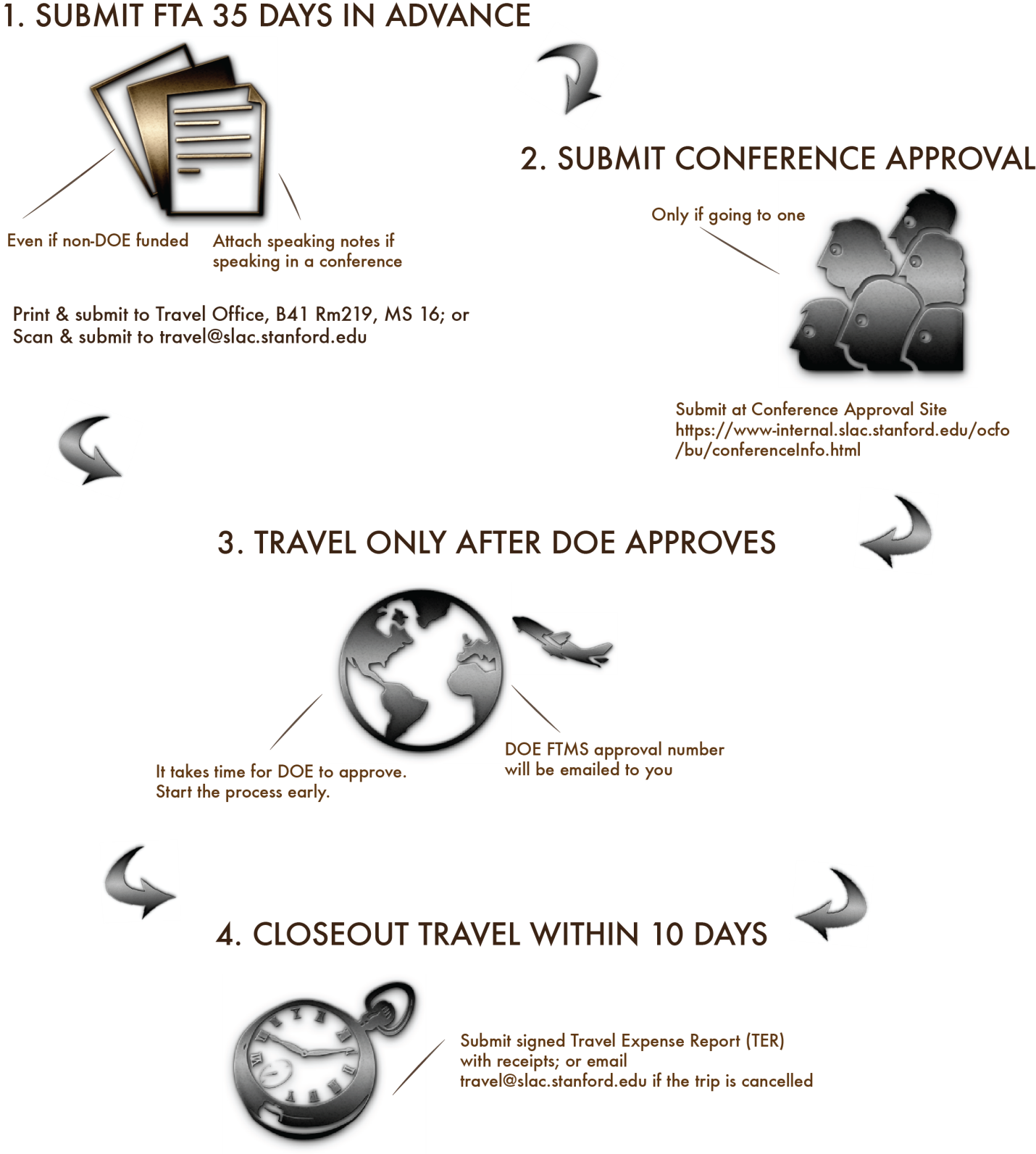 